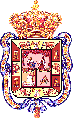 AYUNTAMIENTO DE GRANADADIRECCIÓN GENERAL RECURSOS HUMANOSAsunto: Relación de compatibilidades Portal Transparencia. Expte.: 9351/2021Referencia: Sección de Gestión de Recursos HumanosResoluciones de autorización o reconocimiento de compatibilidad que afectan a los empleados públicos de este Ayuntamiento, actualmente vigentes.Apellidos, nombreNº FuncionarioActividadFecha de autorizaciónAguirre Cobo, Carlos Manuel2.089Profesor AsociadoPleno 28-12-12Cañadillas Mathías, Jesús3.923Profesor AsociadoPleno 24-06-05Castellano Gómez, Mª Rosario2.622Profesor AsociadoPleno 24-06-16Castelló Nicas, Montserrat1.132Profesor AsociadoPleno 28-12-12Hurtado González, Antonio1.324Profesor AsociadoPleno 31-03-16Ibáñez Mingorance, Alejandro2.822Actividad InvestigaciónPleno 27-11-20Lechuga Ruiz, Ángeles4.117Profesora AsociadaPleno 26-03-21Luna Quesada, Cecilio Javier7.007Profesor AsociadoPleno 25-05-12Madero Morales, Cecilio Manuel2.464Profesor AsociadoJ.G.L.28-12-07Olmedo Rojas, Enrique1.506Profesor AsociadoPleno 28-12-12Peregrín Rubio, Gracia1.116Profesor AsociadoPleno 28-12-12Poza Vílchez, Mª de Fátima2.743Profesor AsociadoPleno 23-12-10Roca Cruz, Antonio3.994Profesor AsociadoPleno 31-10-08Sánchez de Lara Gómez, Beatriz1.800Profesor AsociadoPleno 31-10-03Tallón Morales, José Antonio1.327Actividad PrivadaPleno 23-12-15